¡Una tarde paraHA-BLA-BLAR entre amigos! 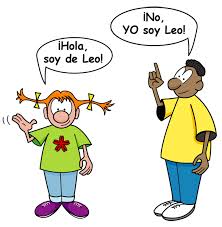 viernes, 15 de septiembre de 2:30 a 3:20 pmLobby del segundo piso de MillettCome practice the ravishing language in a comfortable setting with students of all levels.